В соответствии с решением Совета муниципального района «Княжпогостский» от 26.09.2017 № 204ПРИКАЗЫВАЮУтвердить форму Заявки на определение поставщика (подрядчика, исполнителя) путем проведения конкурса согласно приложению 1 к приказу. Утвердить форму Заявки на определение поставщика (подрядчика, исполнителя) путем проведения аукциона согласно приложению 2 к приказу. Утвердить форму Заявки на определение поставщика (подрядчика, исполнителя) путем проведения запроса котировок согласно приложению 3 к приказу. Утвердить форму Заявки на определение поставщика (подрядчика, исполнителя) путем проведения запроса предложений согласно приложению 4 к приказу. Действие данного приказа распространяется на правоотношения с 01.01.2018г. Контроль за действием настоящего приказа возложить на заведующего сектором закупок для муниципальных нужд Р. С. Чабанюка. ЗАЯВКА НА ОПРЕДЕЛЕНИЕ ПОСТАВЩИКА (ПОДРЯДЧИКА, ИСПОЛНИТЕЛЯ) ПУТЕМ ПРОВЕДЕНИЯ КОНКУРСАПриложение: документация о конкурсе на ___ л. ЗАЯВКА НА ОПРЕДЕЛЕНИЕ ПОСТАВЩИКА (ПОДРЯДЧИКА, ИСПОЛНИТЕЛЯ) ПУТЕМ ПРОВЕДЕНИЯ АУКЦИОНАПриложение: документация об аукционе на ___ л. ЗАЯВКА НА ОПРЕДЕЛЕНИЕ ПОСТАВЩИКА (ПОДРЯДЧИКА, ИСПОЛНИТЕЛЯ) ПУТЕМ ПРОВЕДЕНИЯ ЗАПРОСА КОТИРОВОКПриложение: извещение о проведении запроса котировок на ___ л. ЗАЯВКА НА ОПРЕДЕЛЕНИЕ ПОСТАВЩИКА (ПОДРЯДЧИКА, ИСПОЛНИТЕЛЯ) ПУТЕМ ПРОВЕДЕНИЯ ЗАПРОСА ПРЕДЛОЖЕНИЙПриложение: документация о проведении запроса предложений на ___ л. «КНЯЖПОГОСТ» МУНИЦИПАЛЬНÖЙ РАЙОНСА АДМИНИСТРАЦИЯЛÖН СЬÖМ ОВМÖСÖН ВЕСЬКÖДЛАНİН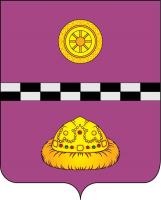 финансовое управление администрации муниципального района «Княжпогостский»П Р И К А ЗП Р И К А Зот «12» января 2018 г.№ 6г. Емваг. ЕмваОб утверждении форм заявок от муниципальных заказчиков муниципального района «Княжпогостский» на определение поставщика (подрядчика, исполнителя) для муниципальных нуждНачальник Финансового управленияН. А. ХлюпинаПриложение 1к приказу Финансового управления администрации муниципального района «Княжпогостский» от 12.01.2018 № 61Способ определения поставщика (подрядчика, исполнителя)Указывается один из следующих способов: открытый конкурс, конкурс с ограниченным участием, двухэтапный конкурс, закрытый конкурс, закрытый конкурс с ограниченным участием, закрытый двухэтапный конкурс с обоснованием выбора способа определения поставщика (подрядчика, исполнителя)Указывается один из следующих способов: открытый конкурс, конкурс с ограниченным участием, двухэтапный конкурс, закрытый конкурс, закрытый конкурс с ограниченным участием, закрытый двухэтапный конкурс с обоснованием выбора способа определения поставщика (подрядчика, исполнителя)2Перечень нормативных актов, являющихся основанием для осуществления закупки (при наличии таковых)3Состав единой комиссии по осуществлению закупок4Предложения по привлечению экспертов, экспертных организаций и перечень таких лиц при проведении конкурсов в целях обеспечения экспертной оценки конкурсной документации, заявок на участие в конкурсах, осуществляемой в ходе проведения предквалификационного отбора участников конкурса, оценки соответствия участников конкурсов дополнительным требованиям (указываются дополнительно по конкурсам при необходимости)5Наименование заказчикаУказывается полное наименование юридического лица (в скобках – краткое наименование)Указывается полное наименование юридического лица (в скобках – краткое наименование)6Место нахождения, почтовый адрес, адрес электронной почты, номер контактного телефона заказчика, ответственное должностное лицо заказчика7Информация о контрактной службе, контрактном управляющем, ответственных за заключение контракта8Наименование объекта закупки, идентификационный код закупкиНаименование объекта закупки: Указывается в полном соответствии с наименованием конкурсаИдентификационный код закупки: Указывается в соответствии с планом-графикомНаименование объекта закупки: Указывается в полном соответствии с наименованием конкурсаИдентификационный код закупки: Указывается в соответствии с планом-графиком9Информация о количестве и месте доставки товара, являющегося предметом контракта, месте выполнения работы или оказания услуги, являющихся предметом контрактаКоличество поставляемого товара (объем оказываемой услуги, объем выполняемой работы): указывается в соответствии с описанием объекта закупки. Единица измерения количества поставляемого товара (объема оказываемой услуги, объема выполняемой работы) указывается только из списка единиц измерения на сайте Единой информационной системы в сфере закупок.Место доставки товара (место выполнения работ, место оказания услуг): указывается в соответствии с условиями, предусмотренными в проекте контракта.Количество поставляемого товара (объем оказываемой услуги, объем выполняемой работы): указывается в соответствии с описанием объекта закупки. Единица измерения количества поставляемого товара (объема оказываемой услуги, объема выполняемой работы) указывается только из списка единиц измерения на сайте Единой информационной системы в сфере закупок.Место доставки товара (место выполнения работ, место оказания услуг): указывается в соответствии с условиями, предусмотренными в проекте контракта.10Сроки поставки товара или завершения работы либо график оказания услугДанный пункт должен соответствовать сведениям, предусмотренным в проекте контрактаДанный пункт должен соответствовать сведениям, предусмотренным в проекте контракта11Начальная (максимальная) цена контракта12Источник финансированияДолжностьИ. О. ФамилияМ. П.Приложение 2к приказу Финансового управления администрации муниципального района «Княжпогостский» от 12.01.2018 № 61Способ определения поставщика (подрядчика, исполнителя)Указывается один из следующих способов: аукцион в электронной форме или закрытый аукцион с обоснованием выбора способа определения поставщика (подрядчика, исполнителя)Указывается один из следующих способов: аукцион в электронной форме или закрытый аукцион с обоснованием выбора способа определения поставщика (подрядчика, исполнителя)2Перечень нормативных актов, являющихся основанием для осуществления закупки (при наличии таковых)3Состав единой комиссии по осуществлению закупок4Предложения по привлечению экспертов, экспертных организаций и перечень таких лиц при проведении конкурсов в целях обеспечения экспертной оценки конкурсной документации, заявок на участие в конкурсах, осуществляемой в ходе проведения предквалификационного отбора участников конкурса, оценки соответствия участников конкурсов дополнительным требованиям (указываются дополнительно по конкурсам при необходимости)5Наименование заказчикаУказывается полное наименование юридического лица (в скобках – краткое наименование)Указывается полное наименование юридического лица (в скобках – краткое наименование)6Место нахождения, почтовый адрес, адрес электронной почты, номер контактного телефона заказчика, ответственное должностное лицо заказчика7Информация о контрактной службе, контрактном управляющем, ответственных за заключение контракта8Наименование объекта закупки, идентификационный код закупкиНаименование объекта закупки: Указывается в полном соответствии с наименованием аукционаИдентификационный код закупки: Указывается в соответствии с планом-графикомНаименование объекта закупки: Указывается в полном соответствии с наименованием аукционаИдентификационный код закупки: Указывается в соответствии с планом-графиком9Информация о количестве и месте доставки товара, являющегося предметом контракта, месте выполнения работы или оказания услуги, являющихся предметом контрактаКоличество поставляемого товара (объем оказываемой услуги, объем выполняемой работы): указывается в соответствии с описанием объекта закупки. Единица измерения количества поставляемого товара (объема оказываемой услуги, объема выполняемой работы) указывается только из списка единиц измерения на сайте Единой информационной системы в сфере закупок. Место доставки товара (место выполнения работ, место оказания услуг): указывается в соответствии с условиями, предусмотренными в проекте контракта.Количество поставляемого товара (объем оказываемой услуги, объем выполняемой работы): указывается в соответствии с описанием объекта закупки. Единица измерения количества поставляемого товара (объема оказываемой услуги, объема выполняемой работы) указывается только из списка единиц измерения на сайте Единой информационной системы в сфере закупок. Место доставки товара (место выполнения работ, место оказания услуг): указывается в соответствии с условиями, предусмотренными в проекте контракта.10Сроки поставки товара или завершения работы либо график оказания услугДанный пункт должен соответствовать сведениям, предусмотренным в проекте контрактаДанный пункт должен соответствовать сведениям, предусмотренным в проекте контракта11Начальная (максимальная) цена контракта12Источник финансированияДолжностьИ. О. ФамилияМ. П.Приложение 3к приказу Финансового управления администрации муниципального района «Княжпогостский» от 12.01.2018 № 61Способ определения поставщика (подрядчика, исполнителя)Запрос котировокЗапрос котировок2Перечень нормативных актов, являющихся основанием для осуществления закупки (при наличии таковых)3Состав единой комиссии по осуществлению закупок4Предложения по привлечению экспертов, экспертных организаций и перечень таких лиц при проведении конкурсов в целях обеспечения экспертной оценки конкурсной документации, заявок на участие в конкурсах, осуществляемой в ходе проведения предквалификационного отбора участников конкурса, оценки соответствия участников конкурсов дополнительным требованиям (указываются дополнительно по конкурсам при необходимости)5Наименование заказчикаУказывается полное наименование юридического лица (в скобках – краткое наименование)Указывается полное наименование юридического лица (в скобках – краткое наименование)6Место нахождения, почтовый адрес, адрес электронной почты, номер контактного телефона заказчика, ответственное должностное лицо заказчика7Информация о контрактной службе, контрактном управляющем, ответственных за заключение контракта8Наименование объекта закупки, идентификационный код закупкиНаименование объекта закупки: Указывается в полном соответствии с наименованием запроса котировокИдентификационный код закупки: Указывается в соответствии с планом-графикомНаименование объекта закупки: Указывается в полном соответствии с наименованием запроса котировокИдентификационный код закупки: Указывается в соответствии с планом-графиком9Информация о количестве и месте доставки товара, являющегося предметом контракта, месте выполнения работы или оказания услуги, являющихся предметом контрактаКоличество поставляемого товара (объем оказываемой услуги, объем выполняемой работы): указывается в соответствии с описанием объекта закупки. Единица измерения количества поставляемого товара (объема оказываемой услуги, объема выполняемой работы) указывается только из списка единиц измерения на сайте Единой информационной системы в сфере закупок. Место доставки товара (место выполнения работ, место оказания услуг): указывается в соответствии с условиями, предусмотренными в проекте контракта.Количество поставляемого товара (объем оказываемой услуги, объем выполняемой работы): указывается в соответствии с описанием объекта закупки. Единица измерения количества поставляемого товара (объема оказываемой услуги, объема выполняемой работы) указывается только из списка единиц измерения на сайте Единой информационной системы в сфере закупок. Место доставки товара (место выполнения работ, место оказания услуг): указывается в соответствии с условиями, предусмотренными в проекте контракта.10Сроки поставки товара или завершения работы либо график оказания услугДанный пункт должен соответствовать сведениям, предусмотренным в проекте контрактаДанный пункт должен соответствовать сведениям, предусмотренным в проекте контракта11Начальная (максимальная) цена контракта12Источник финансированияДолжностьИ. О. ФамилияМ. П.Приложение 4к приказу Финансового управления администрации муниципального района «Княжпогостский» от 12.01.2018 № 61Способ определения поставщика (подрядчика, исполнителя)Запрос предложенийЗапрос предложений2Перечень нормативных актов, являющихся основанием для осуществления закупки (при наличии таковых)3Состав единой комиссии по осуществлению закупок4Предложения по привлечению экспертов, экспертных организаций и перечень таких лиц при проведении конкурсов в целях обеспечения экспертной оценки конкурсной документации, заявок на участие в конкурсах, осуществляемой в ходе проведения предквалификационного отбора участников конкурса, оценки соответствия участников конкурсов дополнительным требованиям (указываются дополнительно по конкурсам при необходимости)5Наименование заказчикаУказывается полное наименование юридического лица (в скобках – краткое наименование)Указывается полное наименование юридического лица (в скобках – краткое наименование)6Место нахождения, почтовый адрес, адрес электронной почты, номер контактного телефона заказчика, ответственное должностное лицо заказчика7Информация о контрактной службе, контрактном управляющем, ответственных за заключение контракта8Наименование объекта закупки, идентификационный код закупкиНаименование объекта закупки: Указывается в полном соответствии с наименованием запроса предложенийИдентификационный код закупки: Указывается в соответствии с планом-графикомНаименование объекта закупки: Указывается в полном соответствии с наименованием запроса предложенийИдентификационный код закупки: Указывается в соответствии с планом-графиком9Информация о количестве и месте доставки товара, являющегося предметом контракта, месте выполнения работы или оказания услуги, являющихся предметом контрактаКоличество поставляемого товара (объем оказываемой услуги, объем выполняемой работы): указывается в соответствии с описанием объекта закупки. Единица измерения количества поставляемого товара (объема оказываемой услуги, объема выполняемой работы) указывается только из списка единиц измерения на сайте Единой информационной системы в сфере закупок. Место доставки товара (место выполнения работ, место оказания услуг): указывается в соответствии с условиями, предусмотренными в проекте контракта.Количество поставляемого товара (объем оказываемой услуги, объем выполняемой работы): указывается в соответствии с описанием объекта закупки. Единица измерения количества поставляемого товара (объема оказываемой услуги, объема выполняемой работы) указывается только из списка единиц измерения на сайте Единой информационной системы в сфере закупок. Место доставки товара (место выполнения работ, место оказания услуг): указывается в соответствии с условиями, предусмотренными в проекте контракта.10Сроки поставки товара или завершения работы либо график оказания услугДанный пункт должен соответствовать сведениям, предусмотренным в проекте контрактаДанный пункт должен соответствовать сведениям, предусмотренным в проекте контракта11Начальная (максимальная) цена контракта12Источник финансированияДолжностьИ. О. ФамилияМ. П.